Raccoon Creek Board MeetingThursday, January 24th, 2019Action items in redPresent: Jessica Makosky, Emily Keil-Loudner, Amy Mackey, Nora Sullivan, Sarah Cornwell, Annika Gurrola, Nikki Salas (and Benny), Molly Gurien, Max & Ashley (students in Molly’s marine biology class).Quorum established and meeting started at 6:38 PM.Previous meeting minutes reviewed, motion to approve minutes, seconded and passed.Reviewed last month’s action itemsAmy and Jess need to meet about treasury stuffPublic meetingMolly will follow up with Joe about bat presentation, depends on his funding.Corporation of Non-profitsAsking for annual reports, which Molly filled out last year. 
Nora will check to see if there is a template for annual report.Possibility of back fees. Assets that are less than $20,000 has zero fees, but Amy’s $100,000 grant may affect this. Linda may be able to help, she used to do this for Rural Action.**Nora update insurance stuff **Treasurer’s Report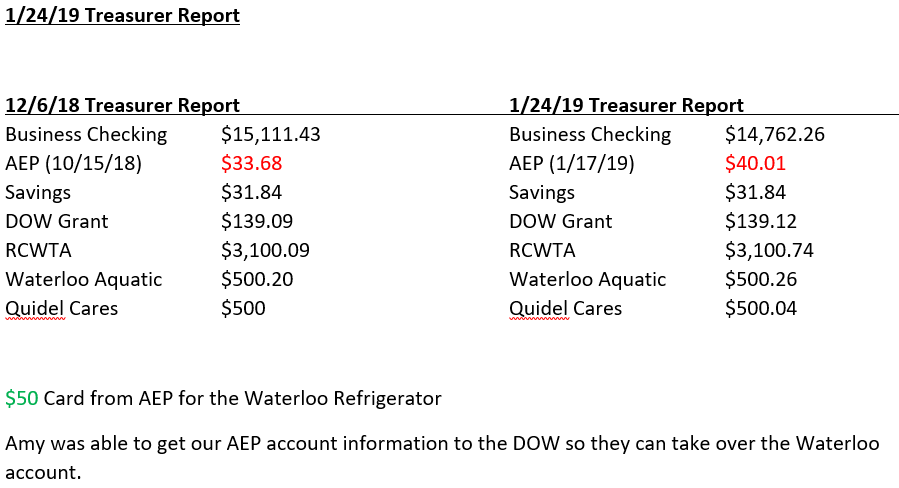 Update on accountsStill need to pay Zonez and AmeriCorpsDOWWater Education GrantUsed for sandbox itemsQuidel CaresFrom Quidel to put up educational signs about preventing spread of aquatic invasive speciesJennie working on getting locations to put signs, photograph localities and getting permission from corresponding agencies to put up signsRCWTAUsed for gas, canoe and trailer registration for public floats.In years past, RCWTA would transfer 10% to RCP account for administrative purposed, but since all part of RCP now, no need to do that.Watershed Coordinator UpdateWorking on entering data into systemAll 2017 and 2018 water chemistry data entered and verified.Nora working on the 2017-2018 Stream Health reportWorking on biological dataFish data not started yetWorking on macroinvertebrate IDBio must be complete by March 15Amy had meeting with ODNR in January about sampling plan and has a meeting on Feb. 7 with ODNR about 2019 and 2020 sampling planStarted recruiting for 2019-2020 AmeriCorps at Ohio Wildlife Management Conference AmeriCorps applications open on February 1stInterviews usually can start as early as April 1stAmeriCorps UpdateOwl Prowl Feb. 7 5:30-8 pm at Lake Hope LodgeUsed google doc to sign up to bring items/help outAmeriCorps, contact Angie about TP rolls for owl projectAnnika will confirm with Pat QuackenbushEveryone needs to review Google Doc to see what they are bringing/doingGlenn is putting up the RCP event signsSpring Day CampApril 27th, 10-2 at RCP Outfitters conjunction with Raccoon Creek outfitters openingNikki and Annika will be doing archery (both took NASP training)Family Outdoor DayJune 1st at Lake Hope from 12-4 pmWill finalize activities in the next week and coordinate with Amy to get permit.Summer campJuly 15-19Need ideas for locations, have thought about Racoon Creek Outfitters or Lake HopeAnnika and Nikki will get quote and check availability for bothAnnika, Nikki, and Jennie will be going to almost all the Soil and Water Conservation District meetings in the watershed and will be giving presentationWater Trails Molly will follow up with Glenn about signsHold boats for RAW camp for the following datesJune 11-13June 18-20Clean Sweep is June 15.  Jennifer Sommerville looking for canoe instruction for summer campersMolly would be interested in doing an instructional course for those interested (Nora, Emily, Annika and Nikki are interested) and could allow Jen’s counselors to join.Need to plan if doing instruction course, such as reaching out to any other interested AmeriCorpsCould write a Division of Wildlife grant to cover instructional costsInterested in doing a group only floatWaterlooTrash items taken out! Most everything was out before Christmas.Jess called AEP and took electric out of RCP’s name.Fridge taken to AEP and received $50 card.Will use for odd and ends use.Annika and Nikki almost finished with inventory! Just need to inventory Division of Wildlife (DOW) shed and figure out what is RCP’s, Amy will help with this. Amy emailed Ken Richie notifying that they were almost done, just need to do a few things in January, DOW needs to winterize WaterlooStill a few water trails stuff (racks and bungee straps), display board, and Family Outdoor Day signs that need to be retrieved. Sarah and Molly will pick up water trail stuff and Family Outdoor Day signs.Time to look at long term solution.AS OF JANUARY 27TH RCP/RCWTA ITEMS HAVE ALL BEEN REMOVED FROM WATERLOO AND THE KEYS HAVE BEEN RETURNED TO DOW.Strategic PlanningStrategic planning meeting is set for Thursday, Feb. 28 at 6:30.New BusinessMicroscopesMolly would like 4 compound scopes for school tripAmy, Glenn and Annika are interested in the dissecting/stereo microscopes.  RCP will keep one stereoscopeMotion made by Nora to sell microscopes:University at $50/scopePersonal at $20/scopeMotion seconded by Jess and passed.AnnouncementsWildlife Diversity ConferenceMarch 5th in ColumbusNext meetingFeb. 28th at 6:30Potluck!Meeting adjourned at 8:31 pm